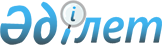 О внесении изменения в приказ Министра обороны Республики Казахстан от 21 августа 2019 года № 644 "Об утверждении Правил о служебных командировках личного состава Вооруженных Сил Республики Казахстан в пределах Республики Казахстан и Правил возмещения личному составу Вооруженных Сил Республики Казахстан расходов на служебные командировки, в том числе в иностранные государства"Приказ Министра обороны Республики Казахстан от 21 августа 2023 года № 805
      ПРИКАЗЫВАЮ:
      1. Внести в приказ Министра обороны Республики Казахстан от 21 августа 2019 года № 644 "Об утверждении Правил о служебных командировках личного состава Вооруженных Сил Республики Казахстан в пределах Республики Казахстан и Правил возмещения личному составу Вооруженных Сил Республики Казахстан расходов на служебные командировки, в том числе в иностранные государства" (зарегистрированный в Реестре государственной регистрации нормативных правовых актов Республики Казахстан под № 19292) следующее изменение:
      в Правилах возмещения личному составу Вооруженных Сил Республики Казахстан расходов на служебные командировки, в том числе в иностранные государства, утверждҰнных указанным приказом:
      подпункт 2) пункта 2 изложить в следующей редакции:
      "2) по найму жилого помещения:
      для командиров (заместителей командиров) воинских частей (руководителей и заместителей руководителей государственных учреждений) (далее - руководителей) норма возмещения расходов по найму жилого помещения в сутки составляет десять месячных расчетных показателей в городах Астана, Алматы, Шымкенте, Атырау, Актау и Байконыре, семь месячных расчетных показателей – в областных центрах и городах областного значения и пять месячных расчетных показателей – в районных центрах и городах районного значения и поселке Боровое Бурабайского района Акмолинской области;
      для работников, за исключением руководителей, государственных учреждений норма возмещения расходов по найму жилого помещения в сутки составляет семь месячных расчетных показателей в городах Астана, Алматы, Шымкенте, Атырау, Актау и Байконыре, шесть месячных расчетных показателей – в областных центрах и городах областного значения, четыре месячных расчетных показателя – в районных центрах, городах районного значения и поселке Боровое Бурабайского района Акмолинской области и два месячных расчетных показателя – в сельских округах.
      При возмещении расходов по найму жилого помещения под сутками понимается срок равный 24 часам и исчисляемый с момента (часа с точностью до минуты) фактического прибытия транспортного средства в пункт командирования.
      В случае невозможности определения времени прибытия (убытия) в пункт командирования (при отсутствии проездных документов), временем прибытия (убытия) считается 12.00 часов дня прибытия (убытия).
      При нахождении работника в пункте командирования менее 24 часов, если работник не имеет возможность в этот день вернуться к месту постоянного жительства, расходы по найму жилого помещения возмещаются:
      более 12 часов, норма возмещения расходов по найму жилого помещения производится за сутки.
      менее 12 часов, норма возмещения расходов по найму жилого помещения производится за половину суток.
      При предоставлении работнику бесплатного жилья возмещение расходов по найму жилого помещения не производится.
      При нахождении работника в течение одних суток в нескольких населенных пунктах, возмещение расходов по найму жилого помещения производится по нормам последнего населенного пункта.
      В случае, когда работнику не было предоставлено бесплатное жилье, в командировочном удостоверении производится запись "бесплатным жильем не обеспечивался", заверенная печатью организаций (учреждений) и подписью ответственного лица.
      При отсутствии проездных документов днем прибытия (убытия) считается дата, указанная в командировочном удостоверении.".
      2. Департаменту экономики и финансов Министерства обороны Республики Казахстан в установленном законодательством Республики Казахстан порядке обеспечить:
      1) направление настоящего приказа в Республиканское государственное предприятие на праве хозяйственного ведения "Институт законодательства и правовой информации Республики Казахстан" Министерства юстиции Республики Казахстан в электронном виде в течение пяти рабочих дней со дня его подписания на казахском и русском языках в соответствии с требованиями пункта 10 Правил ведения Государственного реестра нормативных правовых актов Республики Казахстан, Эталонного контрольного банка нормативных правовых актов Республики Казахстан, утвержденных приказом Министра юстиции Республики Казахстан от 11 июля 2023 года № 472 (зарегистрирован в Реестре государственной регистрации нормативных правовых актов под № 33059);
      2) размещение настоящего приказа на интернет-ресурсе Министерства обороны Республики Казахстан после его первого официального опубликования;
      3) направление сведений в Юридический департамент Министерства обороны Республики Казахстан об исполнении подпунктов 1 и 2) настоящего пункта в течение десяти календарных дней после дня первого официального опубликования настоящего приказа.
      3. Контроль за исполнением настоящего приказа возложить на курирующего заместителя Министра обороны Республики Казахстан.
      4. Настоящий приказ довести до заинтересованных должностных лиц и структурных подразделений.
      5. Настоящий приказ вводится в действие по истечении десяти календарных дней после дня его первого официального опубликования.
					© 2012. РГП на ПХВ «Институт законодательства и правовой информации Республики Казахстан» Министерства юстиции Республики Казахстан
				
      Министр обороны Республики Казахстан генерал-полковник 

Р. Жаксылыков
